 24 мая 2018г. в Старокиреметской начальной школе состоялся «последний звонок». 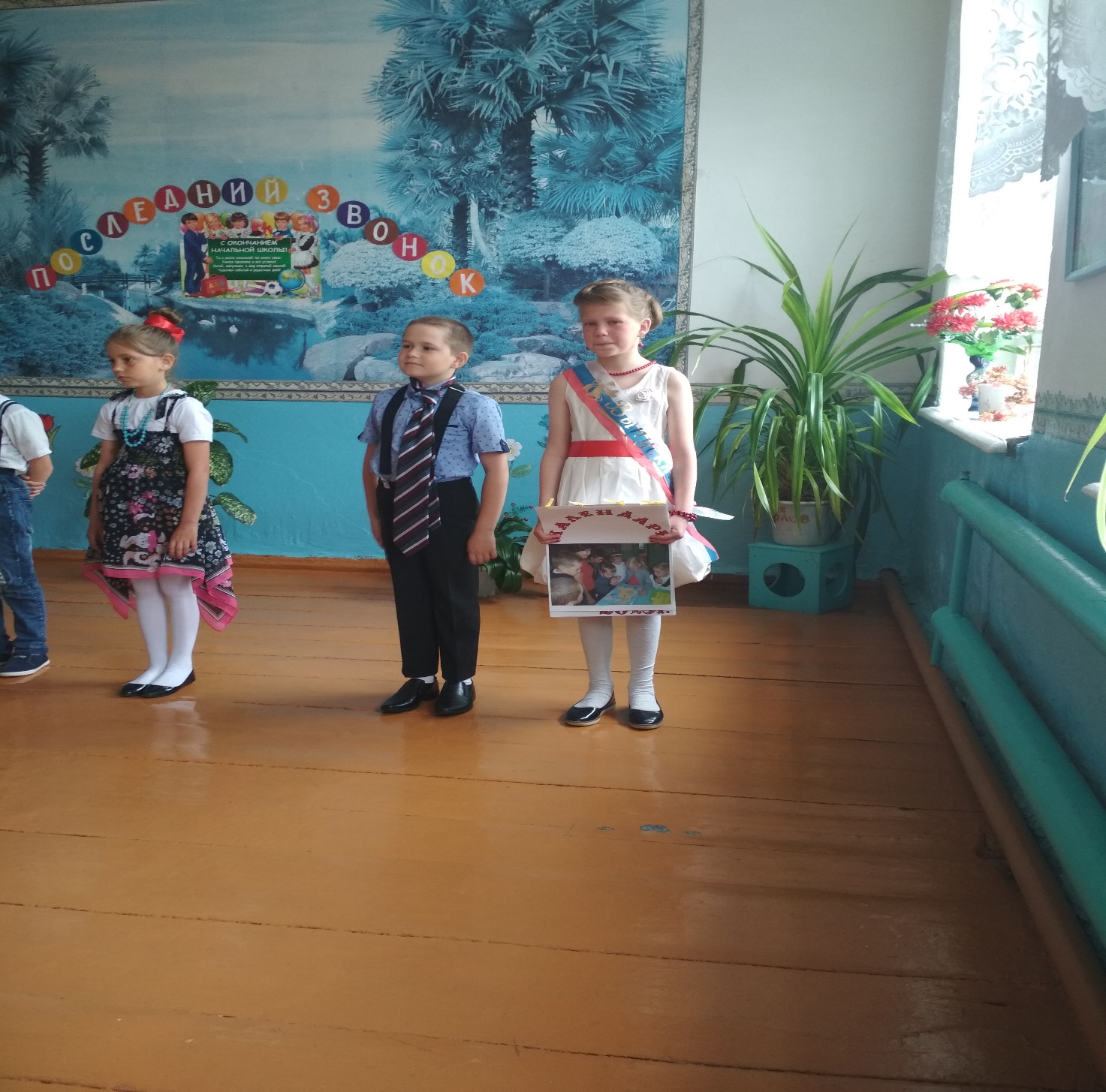 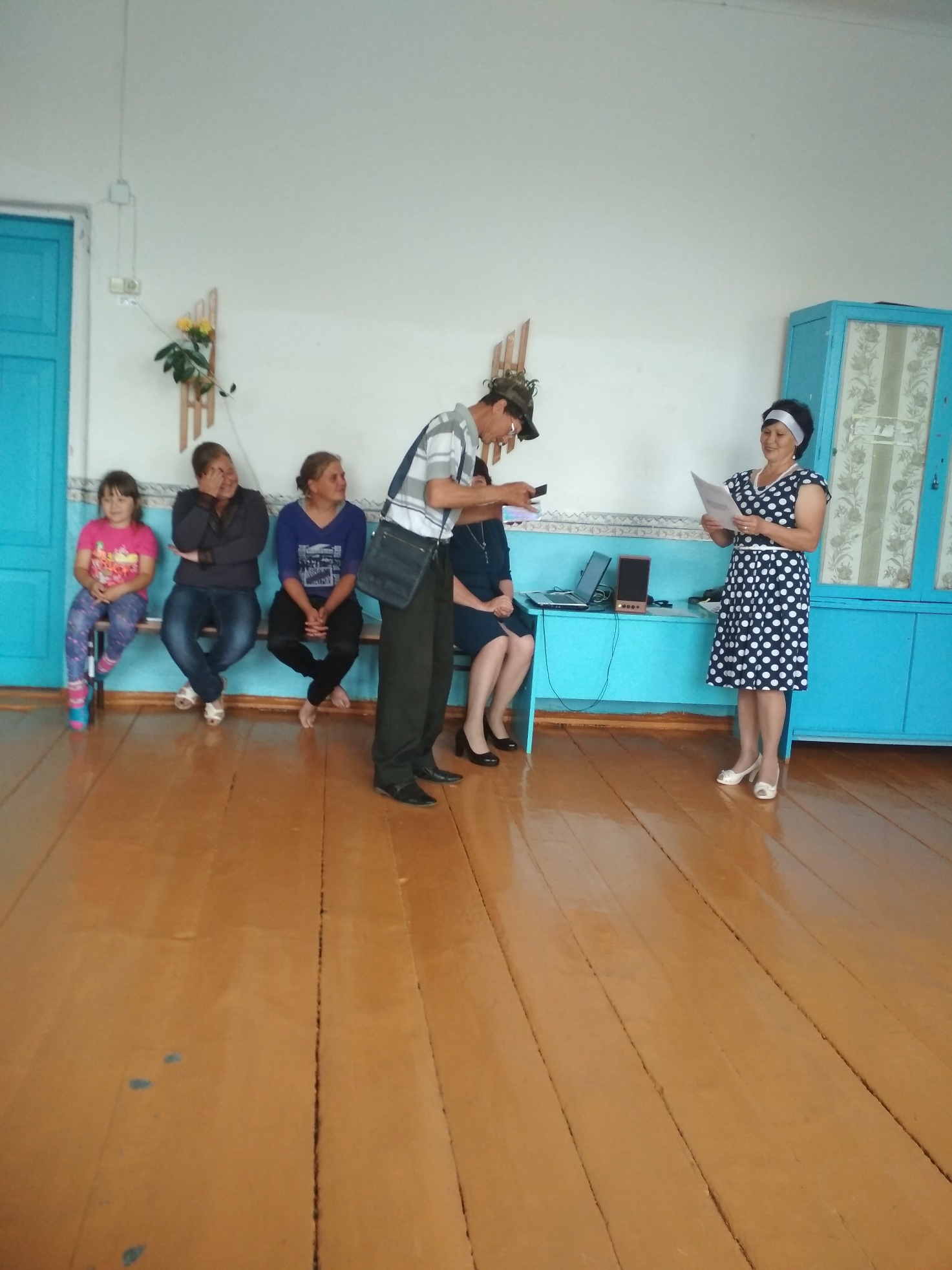 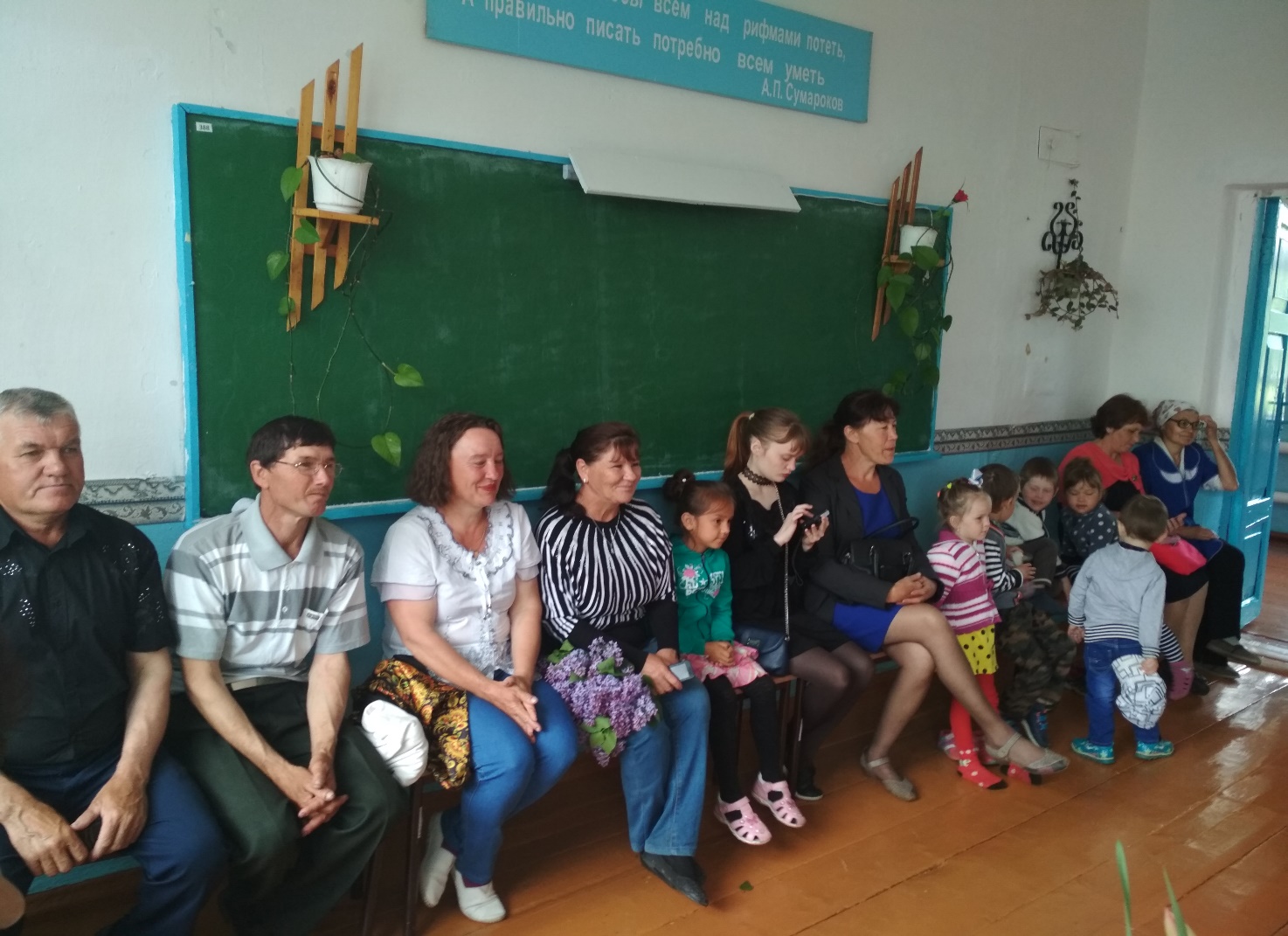 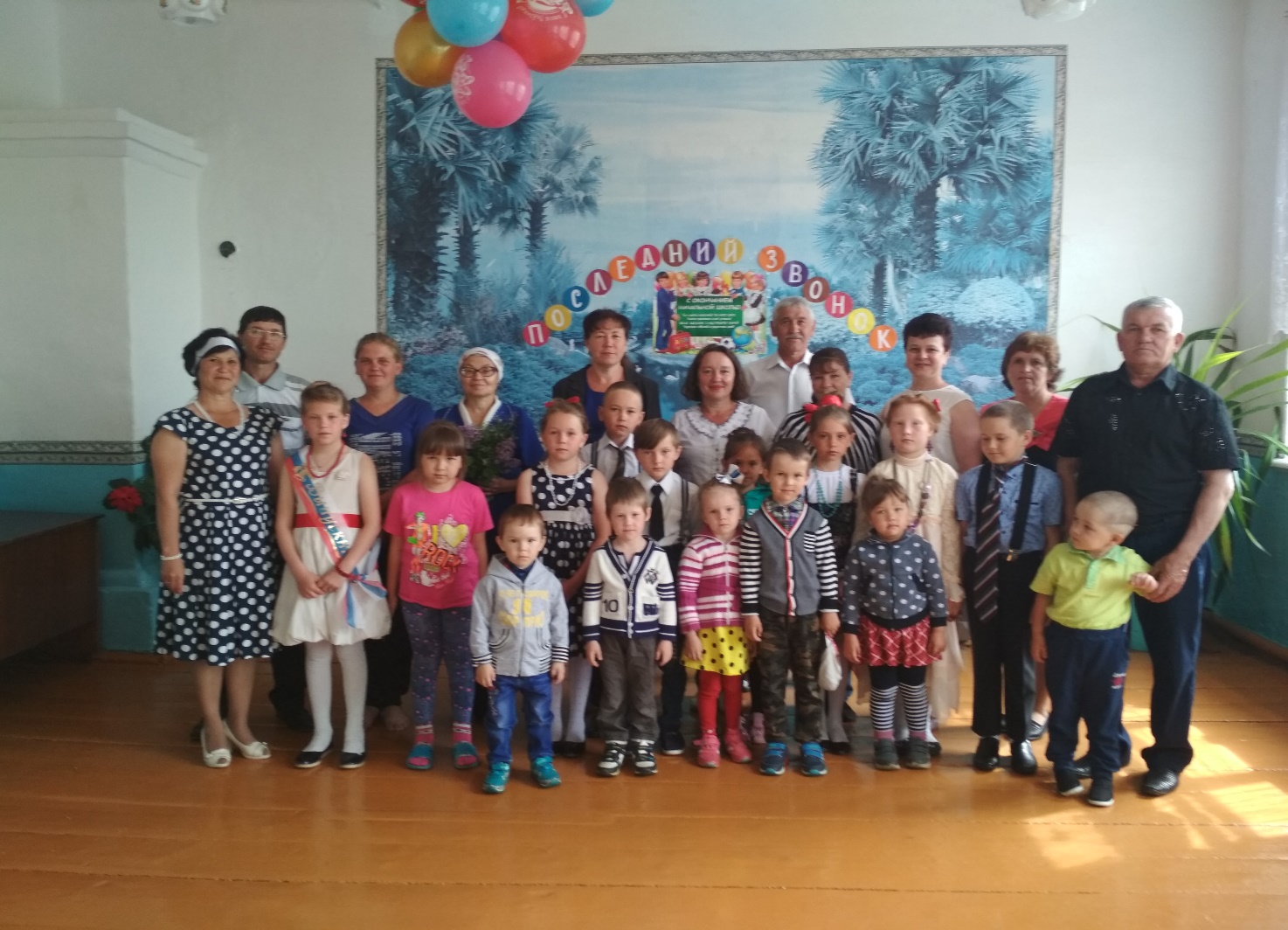 